נושא הדף: סנהדרין דף יט עמ' א: ינאי המלך ושמעון בן שטחמחבר: ישראל שווץכיתה: זבעזרת ה' 							שם התלמיד הצדיק והחביב מינאי המלך __________מסכת סנהדרין דף יט עמוד א למטההסיפור על ינאי המלך ושמעון בן שטח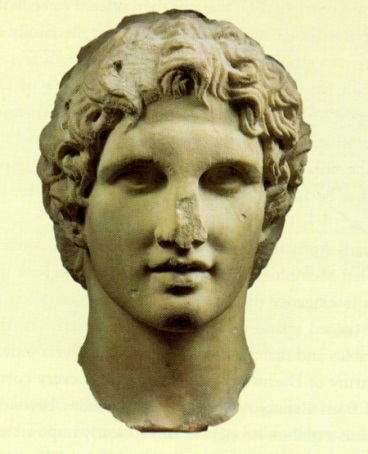 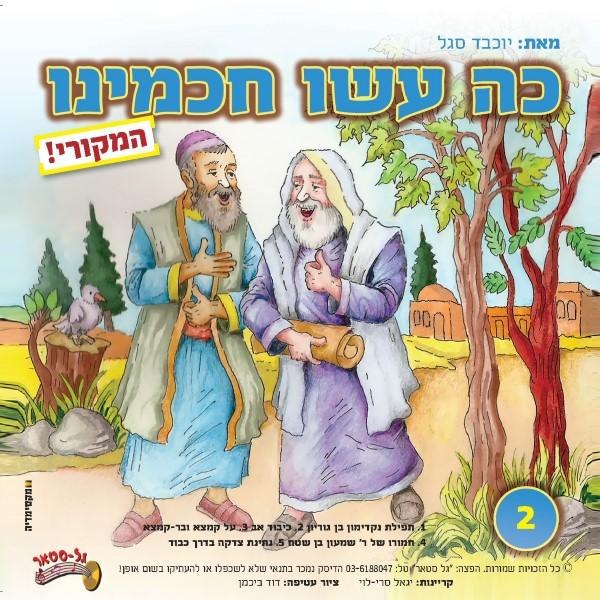 תרגם את הסיפור הבא מארמית לעברית –  יש לתרגם ולהסביר את המילים בקו מתחת למילה!מעשה שהיה דעבדיה דינאי מלכא קטל נפשא ___________________________אמר להו שמעון בן שטח לחכמים תנו עיניכם בו ונדוננו 				       _____________________שלחו ליה עבדך קטל נפשא ___________________שדריה להו________שלחו לי' תא אנת נמי להכא___________________________אתא ויתיב ___________א"ל שמעון בן שטח - ינאי המלך עמוד על רגליך ויעידו בך 				     _____________________ולא לפנינו אתה עומד אלא לפני מי שאמר והיה העולם אתה עומד אמר לו לא כשתאמר אתה אלא כמה שיאמרו חבריך _____________________________________________נפנה לימינו כבשו פניהם בקרקע נפנה לשמאלו וכבשו פניהם בקרקע __________________________________________________אמר להן שמעון בן שטח בעלי מחשבות אתם 			     _______________			יבא בעל מחשבות ויפרע מכם ________________________מיד בא גבריאל וחבטן בקרקע ומתו באותה שעה אמרו מלך לא דן ולא דנין אותו לא מעיד ולא מעידין אותו___________________________________________